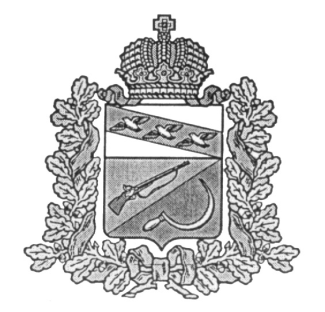 АДМИНИСТРАЦИЯМЕЛЕХИНСКОГО СЕЛЬСОВЕТАЩИГРОВСКОГО РАЙОНА КУРСКОЙ ОБЛАСТИ                         ПОСТАНОВЛЕНИЕ                                     ПРОЕКТОб утверждении  Правил определения размера платы за увеличение площади земельных участков, находящихся в частной собственности, в результате  перераспределения таких земельных участков, находящихся в муниципальной собственности муниципального образования «Мелехинский сельсовет» Щигровского района Курской области.    В соответствии с подпунктом 3 пункта  5 статьи 39.28 Земельного Кодекса Российской Федерации от 25 октября 2001г. № 136 — ФЗ, Федерального закона от 23.06.2014 года №171-ФЗ «О внесении изменений в Земельный кодекс Российской Федерации и отдельные законодательные акты Российской Федерации», Постановлением Администрации Курской области №46-па от 04.02.2015 года «Об утверждении Правил определения размера платы за увеличение площади земельных участков, находящихся в частной собственности, в результате их перераспределения с земельными участками, находящимися в государственной собственности Курской области, с землями и земельными участками, государственная собственность на которые не разграничена, на территории Курской области»  Администрация Мелехинского сельсовета Щигровского района Курской области ПОСТАНОВЛЯЕТ:1. Утвердить Правила определения размера платы за увеличение площади земельных участков, находящихся в частной собственности, в результате   перераспределения таких земельных участков, находящихся в муниципальной собственности муниципального образования «Мелехинский сельсовет» Щигровского района Курской области.           2. Контроль за исполнением настоящего постановления оставляю за собой.3.Постановление вступает в силу с момента его обнародования.       Глава  Мелехинского сельсовета                                 В.А. КривошеевУтвержденыпостановлением  АдминистрацииМелехинского сельсоветаЩигровского районаКурской областиот_______ 2015 года №___Правила определения размера платы за увеличение площади земельных участков, находящихся в частной собственности, в результате   перераспределения  таких земельных участков, находящихся в муниципальной собственности муниципального образования «Мелехинский сельсовет» Щигровского района Курской области1. Настоящие Правила устанавливают порядок определения размера платы за увеличение площади земельных участков, находящихся в частной собственности, в результате перераспределения таких земельных участков, находящихся в муниципальной собственности муниципального образования  «Мелехинский сельсовет» Щигровского района Курской области (далее - размер платы).   2. Размер платы в отношении земельных участков, находящихся в муниципальной собственности  муниципального образования «Мелехинский сельсовет» Щигровского района Курской области рассчитывается администрацией  Мелехинского сельсовета Щигровского района Курской области.3. Размер платы определяется как 15 процентов кадастровой стоимости земельного участка, находящегося в муниципальной собственности муниципального образования «Мелехинский сельсовет» Щигровского района Курской области, рассчитанной пропорционально площади части такого земельного участка, подлежащей передаче в частную собственность в результате его перераспределения с земельными участками, находящимися в частной собственности, за исключением случая, предусмотренного пунктом 3 настоящих Правил.       4. Размер платы в случае перераспределения земельных участков в целях последующего изъятия подлежащих образованию земельных участков для муниципальных нужд Мелехинского сельсовета Щигровского района Курской области определяется на основании установленной в соответствии с законодательством об оценочной деятельности рыночной стоимости части земельного участка, находящегося в муниципальной собственности муниципального образования «Мелехинский сельсовет» Щигровского района Курской области, подлежащей передаче в частную собственность в результате перераспределения земельных участков.